Вх. № …………………..……/ …............. 202…….. г.З А Я В Л Е Н И Еза явяване на изпит/и за промяна на годишна оценка на ученик, който се обучава в VII, XI или XII класот ……………………………………………………………………………………… - ………... клас(име, презиме и фамилия на ученика)			(клас, паралелка)и родител (за учениците до 18 години) …………………………………………………………..……(име, презиме и фамилия на родителя)телефон: …………………………………… 		е-mail: ……………………………..……...УВАЖАЕМИ ГОСПОДИН ДИРЕКТОР,Заявявам желанието си, след приключването на учебните занятия, да се явя на следните учебни предмети и/или модули на учебни предмети от задължителните или избираемите учебни часове за ………. клас за промяна на годишна оценка:                       (VII, XI, XII клас)………………………………………………………………………………………………………………..………………………………………………………………………………………………………………...………………………………………………………………………………………………………………...Информиран съм, че с настоящото заявление се отказвам от годишната си оценка по посочените по-горе от мен учебни предмети и/или модули от учебни предмети, формирана по реда на чл.23 от Наредба № 11 на МОН от 1.9.2016 г. за оценяване на резултатите от обучението на учениците., както и че имам право еднократно да се явя на изпит за промяна на годишна оценка по даден учебен предмет или модул.Декларатори: 1. ……………………………………………………………………………………………………  2. ……………………………………………………………………………………………………                          (име, презиме и фамилия на деклараторите – родител и/или ученик, подпис)Забележка: Ученици, навършили 18 години подават заявлението от свое име.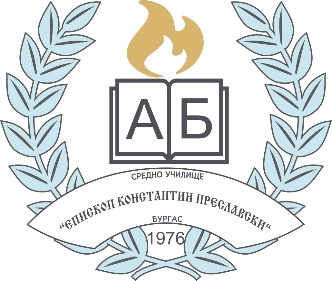 СРЕДНО УЧИЛИЩЕ „ЕПИСКОП КОНСТАНТИН ПРЕСЛАВСКИ“ – БУРГАС8010 Бургас,  ж.к. „П. Р. Славейков” до бл.44   Директор: 056 860905; Канцелария: 056 860906   E-mail: info-200229@edu.mon.bg;   Web: www.preslavski.org8010 Бургас,  ж.к. „П. Р. Славейков” до бл.44   Директор: 056 860905; Канцелария: 056 860906   E-mail: info-200229@edu.mon.bg;   Web: www.preslavski.org